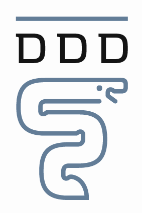 Oplysningerne i skemaet skal være så fyldestgørende, at de giver baggrund for at kunne vurdere om erhvervsudøvelsen sker på fagdyrlægeniveau. Beskæftigelse med udviklingsopgaver og lignende på arbejdsstedet, der er anført på dette skema, vil også kunne medtages i pointopgørelsen på skemaet over faglige aktivitet. Det er et krav, at skemaet udfyldes på PC’er, hvis det benyttes. Hvis skemaet ikke benyttes, skal beskrivelsen af erhvervsudøvelsen være udarbejdet på PC’er.(09.01.2018/gaj)Navn:Adresse:Post nr. og byArbejdssted:Adresse:Post nr. & by:Tlf.E-mailBeskrivelse af arbejdsplads:Beskrivelse af arbejdsfunktion:Beskrivelse af personlige funktioner og personlig faglig kapacitet:Egne bemærkninger: